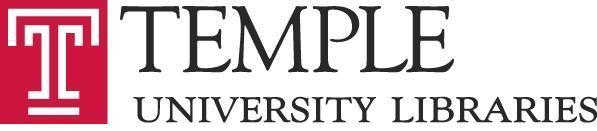 ACADEMIC ASSEMBLY OF LIBRARIANSSTEERING COMMITTEETUESDAY, February 11, 20202:00 PMCHARLES Library, Room 364 MINUTESAttending: Urooj Nizami, Erin Finnerty, Brian Boling (Chair), Sarah Jones, Katy Rawdon, Stefanie Ramsay (Recording), Kim Tully, Leanne Finnigan Approve Minutes of January Steering Committee MeetingMinutes approved. Report from Dean of Libraries, (Lucia)ADC Committee split on strategic direction development between Joe writing plan or planning from bottom-up.Partially attributed to emotional fatigue from project work over the last two years.Want to make the process inclusive, but do not have a sense of what that process looks like yet.Community engagement updatesGroup of visitors from the Free Library came last week to see the building and discuss partnerships. Lenfest North Philadelphia Work Force Initiative visit yesterday: organization to facilitate development of skills and aptitudes in North Philadelphia community for career growth.Will be doing weeklong makerspace camp in Scholar’s Studio led by David Ross, learning about software development and game creation. Will offer scholarships to students from local high schools. Experiment to gauge sustainability and scalability. Love Data Week events have seen good attendance so far.Question about policies for children in the library: mixed messages about whether children can be here with a parent. Current policy prohibits unaccompanied minors, but not clear about children with parentsBuilding UpdatesAV update: working on optimizing technical configurations for events.Realized that audio was streaming into 401 from Event Space, now can consider using this for overflow streaming of events.Electrical workWorking on electricity in Faculty Graduate Space on 4th Floor.Should explore possible lighting options for SCRC.Still waiting on information on ventilation noises in various parts of the library.Request for more browsing options, including from a faculty member to browse thousands of books by call number.Status of the terraceOne section that is not up to code.Risk Management concerned about the barrier and unsupervised students. Need to come up with some kind of perimeter block (considering metal rail, plexiglass).Report from Selection and Appointment Committee, (Finnerty)Business Librarian search failed, offers rescinded. New search has launched (Search committee: Erin, Adam, Olivia, Jasmine, Sandy). A meeting to review the initial pool of candidates is 2/20/20.No other committee activity since last report in November 2019.Report from Merit Committee, (Tully)Committee members: Kim Tully (Chair), Lauri Fennell, Gabe Galson, Sarah Jones, Gregory McKinney, Stefanie Ramsay.21 applications submitted in August 2019.Met twice in person to review criteria and then to discuss/assign rankingsOf candidates, 5 ranked highest, 12 ranked outstanding, 4 deserving, 0 not recommended.Dean will be reviewing applications and submitting recommendations by May 1, 2020.Agenda for March 10 General Assembly meetingIntroduce Jasmine Clark.Ask Nancy to facilitate discussion around library strategic planning.Old businessUpdates from committee on L4 StatusReceived some good responses from committee members and other staff, conducted interviews, met with Joe, met with department headsWill begin putting together a draft proposal for comment by AAL members.AAL Lunch conversationWe had a good turnout last time and will keep it going. Interested in hosting on the terrace in the Spring.New businessNo new business.Adjourned 2:42pm.2/13/20 BB